Publicado en Cerdanyola del Vallès el 20/05/2019 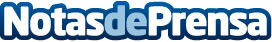 Tecnopeu explica la importancia de saber si los deportistas son pronadores o supinadoresTanto el pie pronador como el pie supinador tienen diferentes patologías asociadasDatos de contacto:e-deon.netComunicación · Diseño · Marketing931929647Nota de prensa publicada en: https://www.notasdeprensa.es/tecnopeu-explica-la-importancia-de-saber-si Categorias: Medicina Fútbol Básquet Cataluña Tenis Ciclismo http://www.notasdeprensa.es